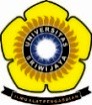 UNIVERSITAS SRIWIJAYA (UNSRI) FAKULTAS HUKUM / FACULTY OF LAWSURAT KETERANGAN PENDAMPING IJAZAH (SKPI) / DIPLOMA SUPPLEMENTNomor:UNIVERSITAS SRIWIJAYA (UNSRI) FAKULTAS HUKUM / FACULTY OF LAWSURAT KETERANGAN PENDAMPING IJAZAH (SKPI) / DIPLOMA SUPPLEMENTNomor:SKPI sebagai pelengkap ijazah yang menerangkan Capaian Pembelajaran (CP) dan prestasi pemegang Ijazah selama masa studi (Diploma Supplement provides a description of Learning Outcomes (LO) and Achievements of Diploma Holder in the Study Period )SKPI sebagai pelengkap ijazah yang menerangkan Capaian Pembelajaran (CP) dan prestasi pemegang Ijazah selama masa studi (Diploma Supplement provides a description of Learning Outcomes (LO) and Achievements of Diploma Holder in the Study Period )I.INFORMASI TENTANG IDENTITAS DIRI PEMEGANG SKPI /DIPLOMA SUPPLEMENT HOLDER IDENTITYNama Lengkap / Full Name	:Tempat,Tanggal Lahir / Place, date of Birth	:Nomor Induk Mahasiswa / Student Identiﬁcation Number	:Tahun Masuk / Year of Admission	:Tahun Lulus / Year of Completion	:Nomor Ijazah / Diploma Serial Number	:Gelar dan Singkatan / Degree	: Sarjana Ilmu Hukum (S1)Bachelor of Laws (Latin: Legum Baccalaureus; LL.B.)Nama Lengkap / Full Name	:Tempat,Tanggal Lahir / Place, date of Birth	:Nomor Induk Mahasiswa / Student Identiﬁcation Number	:Tahun Masuk / Year of Admission	:Tahun Lulus / Year of Completion	:Nomor Ijazah / Diploma Serial Number	:Gelar dan Singkatan / Degree	: Sarjana Ilmu Hukum (S1)Bachelor of Laws (Latin: Legum Baccalaureus; LL.B.)II. INFORMASI TENTANG IDENTITAS PENYELENGGARA PROGRAM / INSTITUTION IDENTITYII. INFORMASI TENTANG IDENTITAS PENYELENGGARA PROGRAM / INSTITUTION IDENTITYSK Pendirian Perguruan Tinggi	Peraturan Pemerintah No. 42 Tahun 1960 tanggal 29 Oktober 1960 (Lembaran Negara Tahun 1960 No. 135) tentang pendirian Universitas SriwijayaDecree of University EstablishmentAwarding Institution License	Government Regulation No. 42/1960 on October 29, 1960 (State Gazette No.135/1960) on the Establishment of Universitas SriwijayaNama Perguruan Tinggi / Name of University	Universitas SriwijayaProgram Studi	Ilmu HukumStudy Program	Legal StudiesJenis dan Jenjang Pendidikan / Type and Level of Education	Sarjana (S1) / Bachelor DegreeJenjang Kualifikasi Sesuai KKNINational Qualiﬁcation Framework of Indonesia	Level 6Persyaratan Penerimaan	Lulus pendidikan menengah atas/sederajatAdmission Requirements	Graduate from high school or equivalentBahasa Pengantar Kuliah / Language of Instruction	Indonesia / IndonesianSistem Penilaian	Skala 1-4; A=4, B=3, C=2, D=1, E=0Grading System	Scale 1-4; A=4, B=3, C=2, D=1, E=0Lama Studi Reguler / Regular Length of Study	8 semester / 8 semestersJenis dan Jenjang Pendidikan Lanjutan	Program Magister & DoktoralFurther Education	Master and Doctoral ProgramsSK Pendirian Perguruan Tinggi	Peraturan Pemerintah No. 42 Tahun 1960 tanggal 29 Oktober 1960 (Lembaran Negara Tahun 1960 No. 135) tentang pendirian Universitas SriwijayaDecree of University EstablishmentAwarding Institution License	Government Regulation No. 42/1960 on October 29, 1960 (State Gazette No.135/1960) on the Establishment of Universitas SriwijayaNama Perguruan Tinggi / Name of University	Universitas SriwijayaProgram Studi	Ilmu HukumStudy Program	Legal StudiesJenis dan Jenjang Pendidikan / Type and Level of Education	Sarjana (S1) / Bachelor DegreeJenjang Kualifikasi Sesuai KKNINational Qualiﬁcation Framework of Indonesia	Level 6Persyaratan Penerimaan	Lulus pendidikan menengah atas/sederajatAdmission Requirements	Graduate from high school or equivalentBahasa Pengantar Kuliah / Language of Instruction	Indonesia / IndonesianSistem Penilaian	Skala 1-4; A=4, B=3, C=2, D=1, E=0Grading System	Scale 1-4; A=4, B=3, C=2, D=1, E=0Lama Studi Reguler / Regular Length of Study	8 semester / 8 semestersJenis dan Jenjang Pendidikan Lanjutan	Program Magister & DoktoralFurther Education	Master and Doctoral ProgramsIII.INFORMASI TENTANG KUALIFIKASI DAN HASIL YANG DICAPAI / QUALIFICATIONS AND ACHIEVEMENTSA.Capaian Pembelajaran / Learning Outcomes1.Mampu menjelaskan dan mendiskusikan, tentang ilmu hukum dan sistem hukum nasional Indonesia secara komprehensif, utuh, dan sistemik;Able to explain and discuss, about legal studies and the Indonesian legal system in a comprehensive and systemic manner;Able to explain and discuss, about legal studies and the Indonesian legal system in a comprehensive and systemic manner;2.Mahir dalam bernegosiasi, berkomunikasi, beracara di depan pengadilan, beradvokasi, dan dalam merancang serta menulis dokumen hukum,selaras dengan nilai dan prinsip dalam etika profesi hukum;Proficient in negotiating, communicating, proceeding before the court, advocating, and in designing and writing legal documents, with upholdingvalues and principles in the ethics of the legal profession;Proficient in negotiating, communicating, proceeding before the court, advocating, and in designing and writing legal documents, with upholdingvalues and principles in the ethics of the legal profession;3.Mahir dalam berpikir yuridis yang diperlihatkan melalui kemampuan untuk menganalisis dan membangun argumentasi atau penalaran hukumdalam rangka menemukan dan menerapkan hukum untuk memecahkan simulasi kasus-kasus hukum;Proficient in juridical thinking shown through the ability to analyze and build legal argumentation or reasoning in order to find and implement law tosolve simulations of legal cases;Proficient in juridical thinking shown through the ability to analyze and build legal argumentation or reasoning in order to find and implement law tosolve simulations of legal cases;4.Mahir dalam melakukan penelitian dan penulisan hukum sesuai dengan prinsip etika akademik atau mengembangkan ilmu hukum dan hukumpositif, atau menemukan kearifan lokal di bidang hukum, yang layak untuk diangkat ke tataran nasional atau bahkan internasional;Proficient in conducting research and legal writing in accordance with the principles of academic ethics or developingpositive law and legalknowledge, or finding local wisdom in the field of law, which deserves to be elevated to the national or even international levelProficient in conducting research and legal writing in accordance with the principles of academic ethics or developingpositive law and legalknowledge, or finding local wisdom in the field of law, which deserves to be elevated to the national or even international level5.Mampu menjelaskan dan mendiskusikan tentang faktor-faktor yang mempengaruhi perkembangan sistem hukum nasional Indonesia, serta aspeklain yang berkaitan erat dengan studi dan perkembangan hukum;Able to explain and discuss the factors that influence the development of the Indonesian legal system, as well as other aspects that are closelyrelated to the study and development of law;Able to explain and discuss the factors that influence the development of the Indonesian legal system, as well as other aspects that are closelyrelated to the study and development of law;6.Mampu melakukan evaluasi sistem hukum nasional Indonesia dan aspek lain dalam studi hukum sesuai dengan studi dan perkembangan hukumuntuk disesuaikan dengan perkembangan dan perubahan dalam masyarakat.Able to evaluate the Indonesian legal system and other aspects of legal studies in accordance with the study and development of law to suit thedevelopment and changes in society.Able to evaluate the Indonesian legal system and other aspects of legal studies in accordance with the study and development of law to suit thedevelopment and changes in society.B.Aktivitas Prestasi dan Penghargaan / Activities, Achievements and Awards1.1.2.2.3.3.4.4.Inderalaya,	2019Dekan Fakultas Hukum, Universitas SriwijayaDean of Faculty of Law, Universitas SriwijayaDr. Febrian, S.H., M.S.NIP 196201311989031001